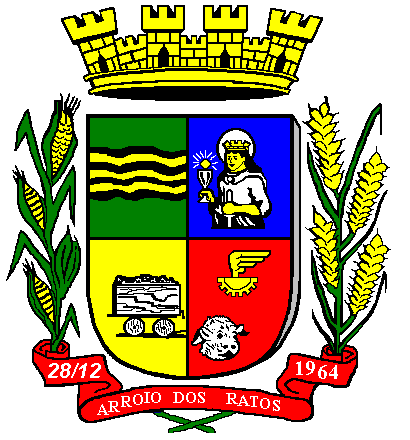 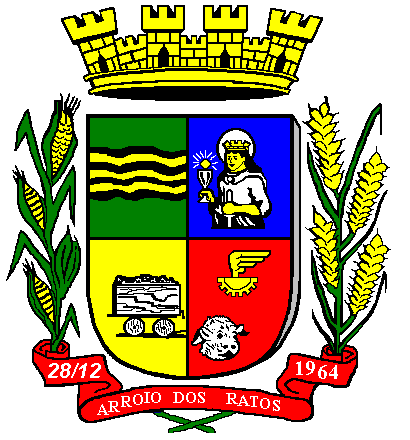 Por motivo de força maior , fica cancelado o LEILÃO PÚBLICO 01/2024 – ALIENAÇÃO DE 15,05 HECTARES DE BEM IMÓVEL PÚBLICO, .